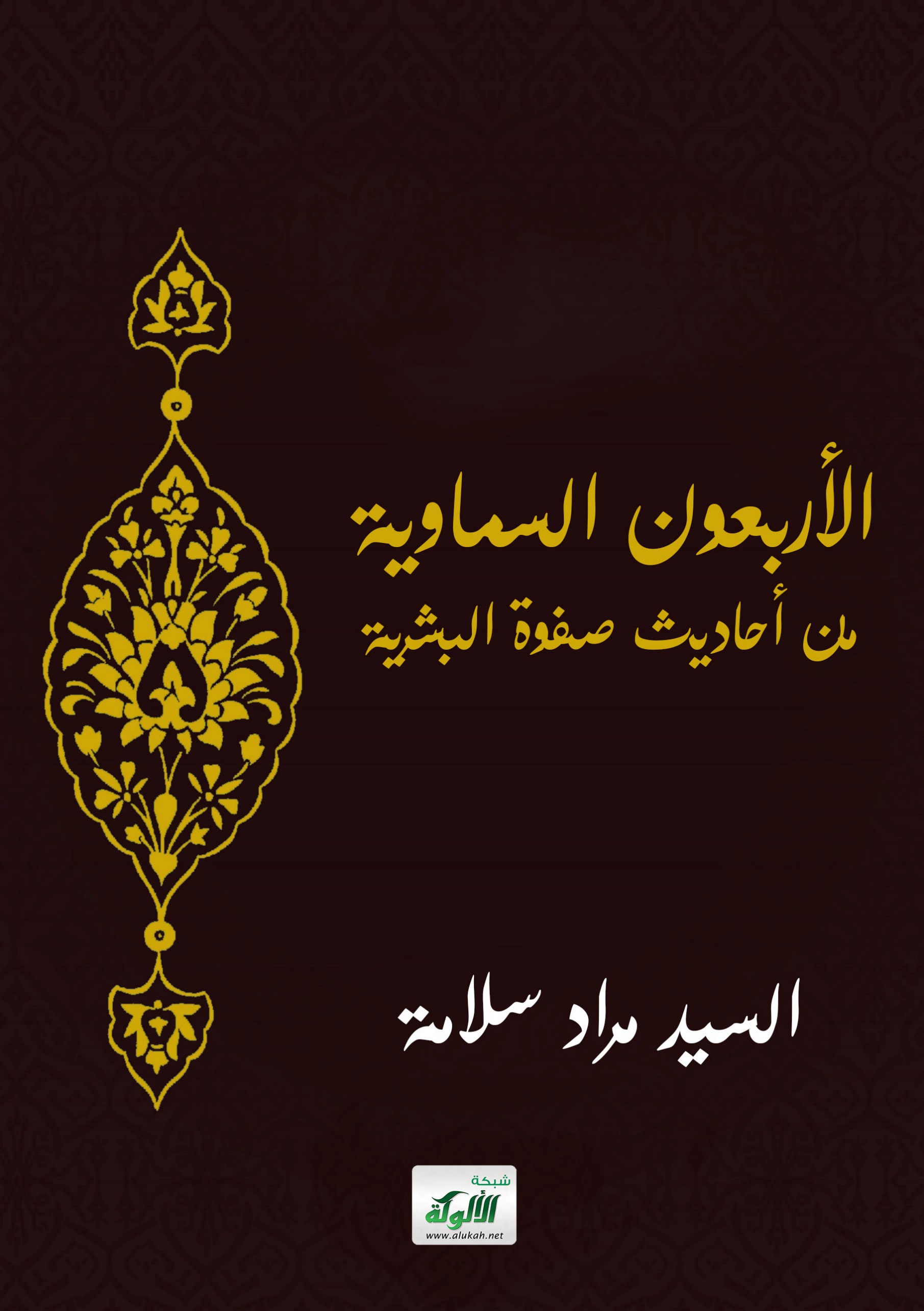 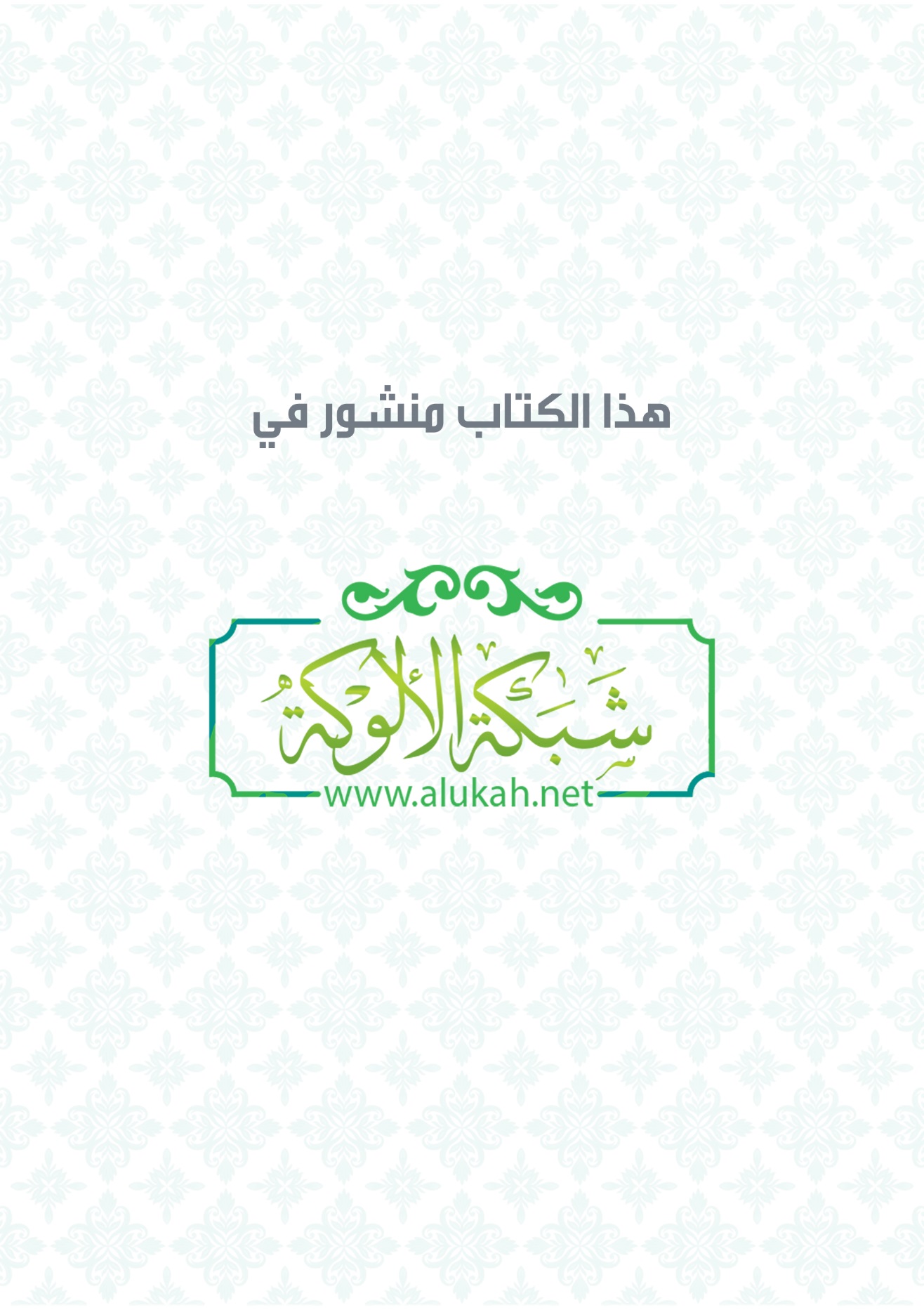 الأربعون السماويةمن أحاديث صفوة البشريةإعداد الشيخالسيد مراد سلامةحقوق الطبع والنشر مكفولة لكل مسلم يبتغي الأجر والثوابالناشر المكتبة المرادية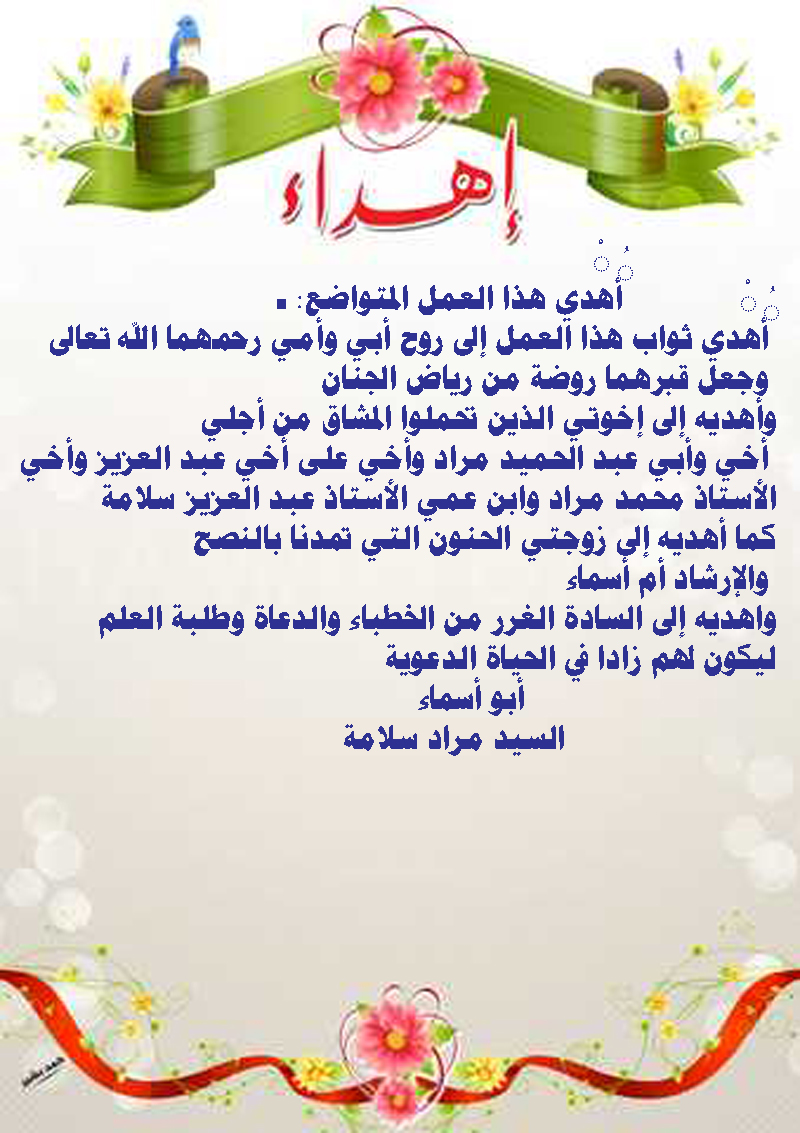 {رَبَّنَا تَقَبَّلْ مِنَّا إِنَّكَ أَنْتَ السَّمِيعُ الْعَلِيمُ} [البقرة: 127]الأربعون السماويةمن أحاديث صفوة البشريةإن الحمد لله نحمده ونستعينه ونستغفره ونعوذ بالله من شرور أنفسا وسيئات أعمالنا؛ من يهده الله فلا مضل له ومن يضل فلا هادي له ، وأشهد أن لا إله إلا الله وحده لا شريك له وأشهد أن محمدا عبده ورسوله . {يَا أَيُّهَا الَّذِينَ آمَنُوا اتَّقُوا اللَّهَ حَقَّ تُقَاتِهِ وَلَا تَمُوتُنَّ إِلَّا وَأَنْتُمْ مُسْلِمُونَ} [آل عمران: 102]. {يَا أَيُّهَا النَّاسُ اتَّقُوا رَبَّكُمُ الَّذِي خَلَقَكُمْ مِنْ نَفْسٍ وَاحِدَةٍ وَخَلَقَ مِنْهَا زَوْجَهَا وَبَثَّ مِنْهُمَا رِجَالًا كَثِيرًا وَنِسَاءً وَاتَّقُوا اللَّهَ الَّذِي تَسَاءَلُونَ بِهِ وَالْأَرْحَامَ إِنَّ اللَّهَ كَانَ عَلَيْكُمْ رَقِيبًا} [النساء: 1].    {يَا أَيُّهَا الَّذِينَ آمَنُوا اتَّقُوا اللَّهَ وَقُولُوا قَوْلًا سَدِيدًا (70) يُصْلِحْ لَكُمْ أَعْمَالَكُمْ وَيَغْفِرْ لَكُمْ ذُنُوبَكُمْ وَمَنْ يُطِعِ اللَّهَ وَرَسُولَهُ فَقَدْ فَازَ فَوْزًا عَظِيمًا} [الأحزاب: 70، 71].أما بعد؛ فإن أصدق الحديث كتاب الله وخير الهدي هدي محمد صلى الله عليه وسلم وشر الأمور محدثاتها وكل محدثة بدعة وكل بدعة ضلالة وكل ضلالة في النار ثـــم أمــا بعـــد:أخي المسلم إن سنة رسول الله –صلى الله عليه وسلم –ميدان واسع يجد الباحث نفسه فيها كأنه يجلس في روضة غناء بها ألوان الثمار والورود فيقتطف من تلك الثمار ويستنشق من رحيق هذه الورود فهكذا السنة المطهرة حوت من صنوف المعارف ما ينهل منها كل عارف وغارف وها أنا اقتطف زهرة من بستان النبوة ورشفة من بحار المعرفة المحمدية   وسمتها {الأربعون السماوية من أحاديث صفوة البشرة-صلى الله عليه وسلم- -جمعت فيه بعض الأحاديث التي ذكرت لنا السماء وما فيها واشتمل الكتاب على سبعة عشر بابا واشتملت تلك الأبواب على خمسة وأربعين حديثا صحيحا وقمت بتخريجها وبيان الحكم عليها وبيان غريبها وما في بعضها من فوائد وأحكام  أسأل الله العظيم رب العرش العظيم أن يجعل عملي هذا خالصًا لوجهه الكريم، وأن ينفع به كل المسلمين، وصلى الله على سيدنا محمد وعلى آله وصبحه وسلم.أبو أسماء / السيد مراد عبد العزيز سلامةغفر الله له ولوالديه ولجميع المسلمينجمهورية مصر العربية محافظة البحيرة مركز شبراخيت قرية فرنوىabo_hamam2012@yahoo.comhamam4111@gmail.comالباب الأول: خلق السماواتالحديث الأولبداية خلق السماوات والأرضعَنْ أَبِي هُرَيْرَةَ أَنَّ النَّبِيَّ صَلَّى اللَّهُ عَلَيْهِ وَسَلَّمَ أَخَذَ بِيَدِي فَقَالَ يَا أَبَا هُرَيْرَةَ إِنَّ اللَّهَ خَلَقَ السَّمَوَاتِ وَالأَرْضِينَ وَمَا بَيْنَهُمَا فِي سِتَّةِ أَيَّامٍ ثُمَّ اسْتَوَى عَلَى الْعَرْشِ يَوْمَ السَّابِعِ وَخَلَقَ التُّرْبَةَ يَوْمَ السَّبْتِ وَالْجِبَالَ يَوْمَ الأَحَدِ وَالشَّجَرَ يَوْمَ الاثْنَيْنِ وَالشَّرَّ يَوْمَ الثُّلاثَاءِ وَالنُّورَ يَوْمَ الأَرْبَعَاءِ وَالدَّوَابَّ يَوْمَ الْخَمِيسِ وَآدَمَ يَوْمَ الْجُمُعَةِ فِي آخِرِ سَاعَةٍ مِنَ النَّهَارِ بَعْدَ الْعَصْرِ خَلَقَهُ مِنْ أَدِيمِ الأَرْضِ بِأَحْمَرِهَا وَأَسْوَدِهَا وَطَيِّبِهَا وَخَبِيثِهَا مِنْ أَجْلِ ذَلِكَ جَعَلَ اللَّهُ مِنْ آدَمَ الطَّيِّبَ وَالْخَبِيثَ ()الباب الثاني حجم السماوات بالنسبة للكرسي والعرشالحديث الثاني أَبِي ذَرٍّ أَنَّ النَّبِيَّ صَلَّى الله عليه وَسَلَّمَ قَالَ: "يَا أَبَا ذَرٍّ مَا السَّمَوَاتُ عِنْدَ الْكُرْسِيِّ إِلا كَحَلَقَةٍ مُلْقَاةٍ بِأَرْضِ فَلاةٍ،() وَفَضْلُ الْعَرْشِ عَلَى الْكُرْسِيِّ كَفَضْلِ الْفَلاةِ عَلَى الْحَلَقَةِ".()الباب الثالث العروج إلى السماوات العلىالحديث الثالثرحلة المعراج إلى السماوات العلى عَنْ مَالِكِ بْنِ صَعْصَعَةَ رَجُلٍ مِنْ قَوْمِهِ، أَنَّ نَبِيَّ اللَّهِ صَلَّى اللهُ عَلَيْهِ وَسَلَّمَ قَالَ: " بَيْنَمَا أَنَا عِنْدَ الْبَيْتِ بَيْنَ النَّائِمِ وَالْيَقْظَانِ () إِذْ سَمِعْتُ قَائِلًا يَقُولُ: خُذْ بَيْنَ الثَّلَاثَةِ، فَأُوتِيتُ بِطَسْتٍ() مِنْ ذَهَبٍ فِيهَا مِنْ مَاءِ زَمْزَمَ ". قَالَ: «فَشُرِحَ صَدْرِي إِلَى كَذَا وَكَذَا» - قَالَ قَتَادَةُ: قُلْتُ: مَا يَعْنِي بِهِ؟ قَالَ: إِلَى أَسْفَلِ بَطْنِهِ - " فَاسْتُخْرِجَ قَلْبِي، فَغُسِلَ بِمَاءِ زَمْزَمَ، ثُمَّ أُعِيدَ مَكَانَهُ ثُمَّ حُشِيَ إِيمَانًا وَحِكْمَةً، ثُمَّ أُوتِيتُ بِدَابَّةٍ أَبْيَضَ يُقَالُ لَهُ الْبُرَاقُ  ()فَوْقَ الْحِمَارِ وَدُونَ الْبَغْلِ، يَقَعُ خُطَاهُ أَقْصَى طَرْفِهِ، فَحُمِلْتُ عَلَيْهِ ثُمَّ انْطَلَقْتُ حَتَّى أَتَيْنَا السَّمَاءَ الدُّنْيَا، وَاسْتَفْتَحَ جِبْرِيلُ، فَقِيلَ: مِنْ هَذَا؟ قَالَ جِبْرِيلُ قِيلَ: مَنْ مَعَكَ؟ قَالَ: مُحَمَّدٌ، قِيلَ: وَبُعِثَ إِلَيْهِ؟ قَالَ: نَعَمْ، فَفُتِحَ لَنَا قَالَ: مَرْحَبًا بِهِ وَلَنِعْمَ الْمَجِيءُ، فَأَتَيْتُ عَلَى آدَمَ، فَقُلْتُ: يَا جِبْرِيلُ مَنْ هَذَا؟ قَالَ: هَذَا أَبُوكَ آدَمُ، فَسَلَّمْتُ عَلَيْهِ، فَقَالَ: مَرْحَبًا بِالِابْنِ الصَّالِحِ وَالنَّبِيِّ الصَّالِحِ ". قَالَ: " ثُمَّ انْطَلَقْنَا حَتَّى أَتَيْنَا إِلَى السَّمَاءِ الثَّانِيَةِ فَاسْتَفْتَحَ جِبْرِيلُ قِيلَ: مَنْ هَذَا؟ قَالَ: جِبْرِيلُ: قِيلَ: وَمَنْ مَعَكَ؟ قَالَ: مُحَمَّدٌ، قِيلَ: وَقَدْ بُعِثَ إِلَيْهِ؟ قَالَ: نَعَمْ، فَفُتِحَ لَنَا قَالَ: مَرْحَبًا بِهِ وَلَنِعْمَ الْمَجِيءُ جَاءَ، فَأَتَيْتُ عَلَى يَحْيَى، وَعِيسَى فَقُلْتُ: يَا جِبْرِيلُ مَنْ هَذَانِ؟ قَالَ يَحْيَى، وَعِيسَى - قَالَ سَعِيدٌ: إِنِّي حَسِبْتُ أَنَّهُ قَالَ فِي حَدِيثِهِ: ابْنَيِ الْخَالَةِ - فَسَلَّمْتُ عَلَيْهِمَا فَقَالَا: مَرْحَبًا بِالْأَخِ الصَّالِحِ وَالنَّبِيِّ الصَّالِحِ ". قَالَ: " ثُمَّ انْطَلَقْنَا حَتَّى انْتَهَيْنَا إِلَى السَّمَاءِ الثَّالِثَةِ، فَاسْتَفْتَحَ جِبْرِيلُ قِيلَ: مَنْ هَذَا؟ قَالَ: جِبْرِيلُ: قِيلَ: وَمَنْ مَعَكَ؟ قَالَ: مُحَمَّدٌ قَالَ: وَقَدْ بُعِثَ إِلَيْهِ؟ قَالَ: نَعَمْ قَالَ: فَفُتِحَ لَنَا، وَقَالَ: مَرْحَبًا بِهِ وَلَنِعْمَ الْمَجِيءُ جَاءَ قَالَ: فَأَتَيْتُ عَلَى يُوسُفَ، فَسَلَّمْتُ عَلَيْهِ، فَقَالَ: مَرْحَبًا بِالنَّبِيِّ الصَّالِحِ وَالْأَخِ الصَّالِحِ، ثُمَّ انْطَلِقَنا إِلَى السَّمَاءِ الرَّابِعَةِ، فَكَانَ نَحْوٌ مَنْ كَلَامِ جِبْرِيلَ وَكَلَامِهِمْ، فَأَتَيْتُ عَلَى إِدْرِيسَ فَسَلَّمْتُ عَلَيْهِ، فَقَالَ: مَرْحَبًا بِالْأَخِ الصَّالِحِ وَالنَّبِيِّ الصَّالِحِ، ثُمَّ انْتَهَيْنَا إِلَى السَّمَاءِ الْخَامِسَةِ، فَأَتَيْتُ عَلَى هَارُونَ فَسَلَّمْتُ عَلَيْهِ، فَقَالَ: مَرْحَبًا بِالْأَخِ الصَّالِحِ وَالنَّبِيِّ الصَّالِحِ، ثُمَّ انْطَلَقْنَا إِلَى السَّمَاءِ السَّادِسَةِ، فَأَتَيْتُ عَلَى مُوسَى صَلَّى اللَّهُ عَلَيْهِمْ أَجْمَعِينَ فَسَلَّمْتُ عَلَيْهِ، فَقَالَ مَرْحَبًا بِالْأَخِ الصَّالِحِ وَالنَّبِيِّ الصَّالِحِ، فَلَمَّا جَاوَزْتُ بَكَى ()  قَالَ: ثُمَّ رَجَعْتُ إِلَى سِدْرَةِ الْمُنْتَهَى،() فَحَدَّثَ نَبِيُّ  اللَّهِ صَلَّى اللهُ عَلَيْهِ وَسَلَّمَ أَنَّ نَبْقَهَا() مِثْلُ قِلَالِ هَجَرَ () وَوَرَقَهَا مِثْلُ آذَانِ الْفِيَلَةِ، وَحَدَّثَ نَبِيُّ اللَّهِ صَلَّى اللهُ عَلَيْهِ وَسَلَّمَ أَنَّهُ رَأَى أَرْبَعَةَ أَنْهَارٍ يَخْرُجُ مَنْ أَصْلِهَا نَهْرَانِ ظَاهِرَانِ وَنَهْرَانِ بَاطِنَانِ، فَقُلْتُ: يَا جِبْرِيلُ مَا هَذِهِ الْأَنْهَارُ؟ قَالَ: أَمَّا النَّهَرَانِ الْبَاطِنانِ،() فَنَهْرَانِ فِي الْجَنَّةِ، وَأَمَّا الظَّاهِرَانِ: فَالنِّيلُ وَالْفُرَاتُ، ثُمَّ رُفِعَ لَنَا الْبَيْتُ الْمَعْمُورُ، قُلْتُ: يَا جِبْرِيلُ مَا هَذَا؟ قَالَ: هَذَا الْبَيْتُ الْمَعْمُورُ يَدْخُلُهُ كُلَّ يَوْمٍ سَبْعُونَ أَلْفَ مَلِكٍ إِذَا خَرَجُوا مِنْهَا لَمْ يَعُودُوا فِيهِ آخِرَ مَا عَلَيْهِمْ قَالَ: ثُمَّ أُوتِيتُ بِإِنَاءَيْنِ أَحَدُهُمَا خَمْرٌ، وَالْآخَرُ لَبَنٌ يُعْرَضَانِ عَلَيَّ، فَاخْتَرْتُ اللَّبَنَ، فَقِيلَ: أَصَبْتَ أَصَابَ اللَّهُ بِكَ أُمَّتَكَ عَلَى الْفِطْرَةِ، فَفُرِضَتْ عَلَيَّ كُلَّ يَوْمٍ خَمْسُونَ صَلَاةً فَأَقْبَلْتُ بِهِنَّ حَتَّى أَتَيْتُ عَلَى مُوسَى فَقَالَ: بِمَا أُمِرْتَ؟ قُلْتُ: بِخَمْسِينَ صَلَاةً كُلَّ يَوْمٍ قَالَ: إِنَّ أُمَّتَكَ لَا تُطِيقُ ذَلِكَ إِنِّي قَدْ بَلَوْتُ بَنِي إِسْرَائِيلَ قَبْلَكَ، وَعَالَجْتُ بَنِي إِسْرَائِيلَ أَشَدَّ الْمُعَالَجَةِ فَارْجِعْ إِلَى رَبِّكَ، فَسَلْهُ التَّخْفِيفَ لِأُمَّتِكَ فَرَجَعْتُ، فَخَفَّفَ عَنِّي خَمْسًا فَمَا زِلْتُ أَخْتَلِفُ بَيْنَ رَبِّي وَبَيْنَ مُوسَى يَحُطُّ عَنِّي وَيَقُولُ لِي مِثْلَ مَقَالَتِهِ حَتَّى رَجَعْتُ بِخَمْسِ صَلَوَاتٍ كُلَّ يَوْمٍ قَالَ: إِنَّ أُمَّتَكَ لَا تُطِيقُ ذَلِكَ قَدْ بَلَوْتُ النَّاسَ قَبْلَكَ وَعَالَجْتُ بَنِي إِسْرَائِيلَ أَشَدَّ الْمُعَالَجَةِ، فَارْجِعْ إِلَى رَبِّكَ فَسَلْهُ التَّخْفِيفَ لِأُمَّتِكَ ". قَالَ: «لَقَدِ اخْتَلَفْتُ إِلَى رَبِّي حَتَّى اسْتَحْيَيْتُ لَكِنِّي أَرْضَى وَأُسَلِّمُ، فَنُودِيتُ إِنِّي قَدْ أَجَزْتُ أَوْ أَمْضَيْتُ فَرِيضَتِي وَخَفَّفْتُ عَنْ عِبَادِي وَجَعَلْتُ بِكُلِّ حَسَنَةٍ عَشْرَ أَمْثَالِهَا» ()الباب الرابع: أوقات تفتح فيها أبواب السماواتالحديث الرابعفتح أبواب السماء عند الزوالعَنْ أَبِي أَيُّوبَ، أَنَّ النَّبِيَّ صَلَّى اللهُ عَلَيْهِ وَسَلَّمَ كَانَ يُصَلِّي قَبْلَ الظُّهْرِ أَرْبَعًا ()إِذَا زَالَتِ الشَّمْسُ، لَا يَفْصِلُ بَيْنَهُنَّ بِتَسْلِيمٍ، وَقَالَ: «إِنَّ أَبْوَابَ السَّمَاءِ تُفْتَحُ إِذَا زَالَتِ الشَّمْسُ»()    الحديث الخامسإذا ثوب بالصلاة فتحت أبواب السماءعَنْ جَابِرٍ، أَنَّ رَسُولَ اللهِ صَلَّى اللهُ عَلَيْهِ وَسَلَّمَ قَالَ: " إِذَا ثُوِّبَ () بِالصَّلَاةِ، فُتِحَتْ أَبْوَابُ السَّمَاءِ، وَاسْتُجِيبَ الدُّعَاءُ "()الحديث السادسفتح أبواب السماء عند الأذان والقتالعَنْ سَهْلِ بْنِ سَعْدٍ، رَضِيَ اللَّهُ عَنْهُ قَالَ: قَالَ رَسُولُ اللَّهِ صَلَّى اللهُ عَلَيْهِ وَسَلَّمَ: «سَاعَتَانِ تُفْتَحُ فِيهِمَا أَبْوَابُ السَّمَاءِ وَيُسْتَجَابُ فِيهِمَا الدُّعَاءُ عِنْدَ الْأَذَانِ بِالصَّلَاةِ وَعِنْدَ الصَّفِّ فِي سَبِيلِ اللَّهِ عَزَّ وَجَلَّ» ()الحديث السابعفتح أبواب السماء لقول لا إله إلا اللهعَنْ أَبِي هُرَيْرَةَ قَالَ: قَالَ رَسُولُ اللَّهِ صَلَّى اللَّهُ عَلَيْهِ وَسَلَّمَ: «مَا قَالَ عَبْدٌ لَا إِلَهَ إِلَّا اللَّهُ قَطُّ مُخْلِصًا، إِلَّا فُتِحَتْ لَهُ أَبْوَابُ السَّمَاءِ، حَتَّى تُفْضِيَ إِلَى العَرْشِ()، مَا اجْتَنَبَ الكَبَائِرَ»: ()الحديث الثامن فتح أبواب السماء في رمضانعَنْ أَبِي هُرَيْرَةَ قَالَ: قَالَ رَسُولُ اللَّهِ صَلَّى اللَّهُ عَلَيْهِ وَسَلَّمَ أَتَاكُمْ رَمَضَانُ شَهْرٌ مُبَارَكٌ فَرَضَ اللَّهُ عَزَّ وَجَلَّ عَلَيْكُمْ صِيَامَهُ تُفْتَحُ فِيهِ أَبْوَابُ السَّمَاءِ وَتُغْلَقُ فِيهِ أَبْوَابُ الْجَحِيمِ وَتُغَلُّ فِيهِ مَرَدَةُ ()الشَّيَاطِينِ لِلَّهِ فِيهِ لَيْلَةٌ خَيْرٌ مِنْ أَلْفِ شَهْرٍ مَنْ حُرِمَ خَيْرَهَا فَقَدْ حُرِمَ) ()الحديث التاسعفتح أبواب السماء ومباهاة الله باهل العشاءعَنْ أَبِي أَيُّوبَ، عَنْ عَبْدِ اللَّهِ بْنِ عَمْرٍو، قَالَ: صَلَّيْنَا مَعَ رَسُولِ اللَّهِ صَلَّى اللهُ عَلَيْهِ وَسَلَّمَ الْمَغْرِبَ، فَرَجَعَ مَنْ رَجَعَ، وَعَقَّبَ مَنْ عَقَّبَ()، فَجَاءَ رَسُولُ اللَّهِ صَلَّى اللهُ عَلَيْهِ وَسَلَّمَ مُسْرِعًا، قَدْ حَفَزَهُ النَّفَسُ، وَقَدْ حَسَرَ عَنْ رُكْبَتَيْهِ، فَقَالَ: " أَبْشِرُوا، هَذَا رَبُّكُمْ قَدْ فَتَحَ بَابًا مِنْ أَبْوَابِ السَّمَاءِ، يُبَاهِي بِكُمُ الْمَلَائِكَةَ، يَقُولُ: انْظُرُوا إِلَى عِبَادِي قَدْ قَضَوْا فَرِيضَةً، وَهُمْ يَنْتَظِرُونَ أُخْرَى "() ()الحديث العاشرفتح أبواب السماء للذكرعَنِ ابْنِ عُمَرَ، رَضِي اللَّهُ عَنْهُمَا، قَالَ: بَيْنَمَا نَحْنُ نُصَلِّي مَعَ رَسُولِ اللَّهِ (، إِذْ قَالَ رَجُلٌ مِنَ الْقَوْمِ: اللَّهُ أَكْبَرُ كَبِيرًا، وَالْحَمْدُ لِلَّهِ كَثِيرًا، وَسُبْحَانَ اللَّهِ بُكْرَةً وَأَصِيلاً. فَقَالَ رَسُولُ اللَّهِ (: مَنِ الْقَائِلُ كَلِمَةَ كَذَا وَكَذَا؟ قَالَ رَجُلٌ مِنَ الْقَوْمِ: أَنَا يَا رَسُولَ اللَّهِ. قَالَ: عَجِبْتُ لَهَا، فُتِحَتْ لَهَا أَبْوَابُ السَّمَاءِ. قَالَ ابْنُ عُمَرَ: فَمَا تَرَكْتُهُنَّ مُنْذُ سَمِعْتُ رَسُولَ اللَّهِ ( يَقُولُ ذَلِكَ)()الحديث الحادي عشرفتح أبواب السماء لأرواح المؤمنينعَنْ أَبِي هُرَيْرَةَ، عَنِ النَّبِيِّ صَلَّى اللهُ عَلَيْهِ وَسَلَّمَ، قَالَ: " إِنَّ الْمُؤْمِنَ إِذَا احْتُضِرَ أَتَتْهُ مَلَائِكَةُ الرَّحْمَةِ بِحَرِيرَةٍ بَيْضَاءَ فَيَقُولُونَ: اخْرُجِي رَاضِيَةً مَرْضِيَّةً عَنْكِ إِلَى رَوْحِ اللَّهِ، وَرَيْحَانٍ، وَرَبٍّ غَيْرِ غَضْبَانَ فَتَخْرُجُ كَأَطْيَبِ رِيحِ الْمِسْكِ حَتَّى أَنَّهُمْ لِيُنَاوِلُهُ بَعْضُهُمْ بَعْضًا يَشُمُّونَهُ حَتَّى يَأْتُوا بِهِ بَابَ السَّمَاءِ فَيَقُولُونَ: مَا أَطْيَبَ هَذِهِ الرِّيحُ الَّتِي جَاءَتْكُمْ مِنَ الْأَرْضِ؟ فَكُلَّمَا أَتَوْا سَمَاءً قَالُوا ذَلِكَ حَتَّى يَأْتُوا بِهِ أَرْوَاحَ الْمُؤْمِنِينَ ". قَالَ: «فَلَهُمْ أَفْرَحُ بِهِ مِنْ أَحَدِكُمْ بِغَائِبِهِ إِذَا قَدِمَ عَلَيْهِ» . قَالَ: «فَيَسْأَلُونَهُ مَا فَعَلَ فُلَانٌ؟» قَالَ: " فَيَقُولُونَ: دَعُوهُ حَتَّى يَسْتَرِيحَ فَإِنَّهُ كَانَ فِي غَمِّ الدُّنْيَا، فَإِذَا قَالَ لَهُمْ: أَمَا أَتَاكُمْ؟ فَإِنَّهُ قَدْ مَاتَ ". قَالَ: «فَيَقُولُونَ ذُهِبَ بِهِ إِلَى أُمِّهِ الْهَاوِيَةِ» . قَالَ: " وَأَمَّا الْكَافِرُ، فَإِنَّ مَلَائِكَةَ الْعَذَابِ تَأْتِيِهِ فَتَقُولُ: اخْرُجِي سَاخِطَةً مَسْخُوطٌ عَلَيْكِ إِلَى عَذَابِ اللَّهِ، وَسَخَطِهِ فَيَخْرُجُ كَأَنْتَنِ رِيحِ جِيفَةٍ فَيَنْطَلِقُونَ بِهِ إِلَى بَابِ الْأَرْضِ فَيَقُولُونَ: مَا أَنْتَنَ هَذِهِ الرِّيحَ كُلَّمَا أَتَوْا عَلَى الْأَرْضِ قَالُوا ذَلِكَ حَتَّى يَأْتُوا بِهِ أَرْوَاحَ الْكُفَّارِ "()الحديث الثاني عشرأَرْبَعٌ قَبْلَ الظُّهْرِ لَيْسَ فِيهِنَّ تَسْلِيمٌ، تُفْتَحُ لَهُنَّ أَبْوَابُ السَّمَاءِ عَنْ أَبِي أَيُّوبَ، عَنِ النَّبِيِّ صَلَّى اللهُ عَلَيْهِ وَسَلَّمَ قَالَ: «أَرْبَعٌ قَبْلَ الظُّهْرِ لَيْسَ فِيهِنَّ تَسْلِيمٌ،() تُفْتَحُ لَهُنَّ أَبْوَابُ السَّمَاءِ»، ()الحديث الثالث عشرفتح أبواب السماء في منتصف الليلعن عثمان بن أبي العاصي رضي الله عنهما عن رسولِ الله -صَلَّى اللهُ عَلَيْهِ وَسَلَّمَ -قال:"تُفْتَحُ أبوابُ السماءِ نصْفَ الليْلِ()، فينادي مُنادٍ: هلْ مِنْ داعٍ فيُسْتَجابَ لَهُ؟ هَلْ مِنْ سائلٍ فَيُعْطى؟ هَلْ مِن مَكروبٍ فيُفَرَّجَ عَنْهُ؟ فلا يَبْقَى مسلمٌ يدْعو بدَعْوَةٍ؛ إلا اسْتَجابَ الله عزَّ وجلَّ لَه، إلا زانِيةً تَسْعَى بِفَرْجِها أوْ عَشَّاراً". ()()الحديث الرابع عشرفتح أبواب السماء ونزول الملائكة لتشييع سعد بن معاذ-رضي الله عنهعَنْ ابْنِ عُمَرَ عَنْ رَسُولِ اللَّهِ صَلَّى اللَّهُ عَلَيْهِ وَسَلَّمَ قَالَ هَذَا الَّذِي تَحَرَّكَ لَهُ الْعَرْشُ وَفُتِحَتْ لَهُ أَبْوَابُ السَّمَاءِ وَشَهِدَهُ سَبْعُونَ أَلْفًا مِنْ الْمَلَائِكَةِ لَقَدْ ضُمَّ ضَمَّةً ثُمَّ فُرِّجَ عَنْهُ()الباب الخامس: نزول الله والملائكة من السماءالحديث الخامس عشرنزول الله إلى السماء ()عَنْ أَبِى عَبْدِ اللَّهِ الأَغَرِّ عَنْ أَبِى هُرَيْرَةَ أَنَّ رَسُولَ اللَّهِ -صلى الله عليه وسلم- قَالَ « يَنْزِلُ رَبُّنَا كُلَّ لَيْلَةٍ إِلَى سَمَاءِ الدُّنْيَا حِينَ يَبْقَى ثُلُثُ اللَّيْلِ الآخِرِ فَيَقُولُ مَنْ يَدْعُونِى فَأَسْتَجِيبَ لَهُ مَنْ يَسْأَلُنِى فَأُعْطِيَهُ مَنْ يَسْتَغْفِرُنِى فَأَغْفِرَ لَهُ ».()الحديث السادس عشر" مَا أَنْزَلَ اللَّهُ مِنَ التَّشْدِيدِ "عَنْ مُحَمَّدِ بْنِ جَحْشٍ، قَالَ: كَانَ رَسُولُ اللَّهِ صَلَّى اللهُ عَلَيْهِ وَسَلَّمَ قَاعِدًا حَيْثُ تُوضَعُ الْجَنَائِزُ، فَرَفَعَ رَأْسَهُ قِبَلَ السَّمَاءِ، ثُمَّ خَفَضَ بَصَرَهُ، فَوَضَعَ يَدَهُ عَلَى جَبْهَتِهِ، فَقَالَ: «سُبْحَانَ اللَّهِ سُبْحَانَ اللَّهِ، مَا أَنْزَلَ اللَّهُ مِنَ التَّشْدِيدِ» قَالَ: فَعَرَفْنَا وَسَكَتْنَا، حَتَّى إِذَا كَانَ الْغَدُ، سَأَلْتُ رَسُولَ اللَّهِ صَلَّى اللهُ عَلَيْهِ وَسَلَّمَ فَقُلْتُ: يَا رَسُولَ اللَّهِ، مَا التَّشْدِيدُ الَّذِي نَزَلَ؟ قَالَ: «فِي الدَّيْنِ، وَالَّذِي نَفْسُ مُحَمَّدٍ بِيَدِهِ لَوْ قُتِلَ رَجُلٌ فِي سَبِيلِ اللَّهِ، ثُمَّ عَاشَ وَعَلَيْهِ دَيْنٌ، مَا دَخَلَ الْجَنَّةَ حَتَّى يَقْضِيَ دَيْنَهُ» ()الحديث السابع عشر نزول الملائكة بفاتحة الكتابعَنْ ابْنِ عَبَّاسٍ قَالَ: بَيْنَمَا رَسُولُ اللَّهِ صَلَّى اللَّهُ عَلَيْهِ وَسَلَّمَ وَعِنْدَهُ جِبْرِيلُ عَلَيْهِ السَّلَام إِذْ سَمِعَ نَقِيضًا () فَوْقَهُ فَرَفَعَ جِبْرِيلُ عَلَيْهِ السَّلَام بَصَرَهُ إِلَى السَّمَاءِ فَقَالَ هَذَا بَابٌ قَدْ فُتِحَ مِنْ السَّمَاءِ مَا فُتِحَ قَطُّ قَالَ فَنَزَلَ مِنْهُ مَلَكٌ فَأَتَى النَّبِيَّ صَلَّى اللَّهُ عَلَيْهِ وَسَلَّمَ فَقَالَ أَبْشِرْ بِنُورَيْنِ()  أُوتِيتَهُمَا لَمْ يُؤْتَهُمَا نَبِيٌّ قَبْلَكَ فَاتِحَةِ الْكِتَابِ وَخَوَاتِيمِ سُورَةِ الْبَقَرَةِ لَمْ تَقْرَأْ حَرْفًا مِنْهُمَا إِلَّا أُعْطِيتَهُ)()الحديث الثامن عشر نزول الملائكة من السماء لسماع القرانعَنْ أُسَيْدِ بْنِ حُضَيْرِ، قَالَ: بَيْنَمَا هُوَ يَقْرَأُ مِنَ اللَّيْلِ سُورَةَ الْبَقَرَةِ، وَفَرَسُهُ مَرْبُوطَةٌ إِذْ جَالَتِ الْفَرَسُ () فَسَكَتَ فَسَكَنَتْ، فَقَرَأَ فَجَالَتِ الْفَرَسُ فَسَكَتَ فَسَكَنَتْ، ثُمَّ قَرَأَ فَجَالَتِ الْفَرَسُ فَسَكَتَ فَسَكَنَتْ، وَانْصَرَفَ وَكَانَ ابْنُهُ قَرِيبًا مِنْهُ فَأَشْفَقَ أَنْ تُصِيبَهُ، فَلَمَّا اجْتَرَّهُ رَفَعَ رَأْسَهُ إِلَى السَّمَاءِ وَإِذَا هُوَ مِثْلُ الظُّلَّةِ فِيهَا أَمْثَالُ الْمَصَابِيحِ عَرَجَتْ إِلَى السَّمَاءِ حَتَّى مَا يَرَاهَا، فَلَمَّا أَصْبَحَ حَدَّثَ رَسُولَ اللهِ صَلَّى اللَّهُ عَلَيْهِ وَسَلَّمَ قَالَ: بَيْنَمَا أَنَا أَقْرَأُ الْبَارِحَةَ وَالْفَرَسُ مَرْبُوطَةٌ إِذَا جَالَتْ فَقَالَ رَسُولُ اللهِ صَلَّى اللَّهُ عَلَيْهِ وَسَلَّمَ: " اقْرَأْ ابْنَ حُضَيْرٍ " قَالَ: فَأَشْفَقْتُ يَا رَسُولَ اللهِ أَنْ تَطَأَ يَحْيَى، وَكَانَ قَرِيبًا فَانْصَرَفْتُ إِلَيْهِ فَرَفَعْتُ رَأْسِي إِلَى السَّمَاءِ، فَإِذَا مِثْلُ الظُّلَّةِ فِيهَا أَمْثَالُ الْمَصَابِيحِ عَرَجَتْ حَتَّى لَا أَرَاهَا، قَالَ رَسُولُ اللهِ صَلَّى اللَّهُ عَلَيْهِ وَسَلَّمَ: " تَدْرِي مَا ذَلِكَ؟ " قَالَ: لَا يَا رَسُولَ اللهِ، قَالَ: " تِلْكَ الْمَلَائِكَةُ() أَتَتْ لِصَوْتِكَ وَلَوْ قَرَأْتَ لَأَصْبَحَ النَّاسُ حَتَّى يَنْظُرُوا إِلَيْهَا لَا تَتَوَارَى مِنْهُمْ " ()الحديث التاسع عشرنزول ملك لتخيير النبيعَنْ أَبِي هُرَيْرَةَ، قَالَ: جَلَسَ جِبْرِيلُ إِلَى النَّبِيِّ صَلَّى اللَّهُ عَلَيْهِ وَسَلَّمَ، فَنَظَرَ إِلَى السَّمَاءِ، فَإِذَا مَلَكٌ يَنْزِلُ، فَقَالَ لَهُ جِبْرِيلُ: هَذَا الْمَلَكُ مَا نَزَلَ مُنْذُ خُلِقَ قَبْلَ السَّاعَةِ، فَلَمَّا نَزَلَ قَالَ: يَا مُحَمَّدُ أَرْسَلَنِي إِلَيْكَ رَبُّكَ أَمَلَكًا جَعَلَكَ لَهُمْ أَمْ عَبْدًا رَسُولًا؟ فَقَالَ لَهُ جِبْرِيلُ: تَوَاضَعْ لِرَبِّكَ يَا مُحَمَّدُ، فَقَالَ صَلَّى اللَّهُ عَلَيْهِ وَسَلَّمَ: «لَا بَلْ عَبْدًا رَسُولًا()»()الحديث العشروننزول ملك من السماء لتبشير النبي صلى الله عليه وسلمعن حذيفة قال: قال رسول الله صَلَّى اللهُ عَلَيْهِ وَسَلَّمَ:  ( أتانِي مَلَكٌ فَسَلَّمَ عَلَيَّ نَزَلَ مِنَ السَّماءِ لم يَنْزِلْ قَبْلَهَا فَبَشَّرَنِي أنَّ الحَسَنَ والحُسَيْنَ سَيِّدَا شَبَابِ() أهْلِ الجَنَّة وأنَّ فاطِمَةَ سَيِّدَةُ نِساءِ أهْلِ الجَنَّةِ )() الحديث الحادي والعشروننزول الله في الثلث الأخير من الليل: عَنْ أَبِي هُرَيْرَةَ قَالَ: قَالَ رَسُولُ اللَّهِ صَلَّى اللَّهُ عَلَيْهِ وَسَلَّمَ:"إِذَا مَضَى شَطْرُ اللَّيْلِ أَوْ ثُلُثَاهُ() يَنْزِلُ اللَّهُ تَبَارَكَ وَتَعَالَى إِلَى سَمَاءِ الدُّنْيَا فَيَقُولُ: مَنْ ذَا الَّذِي يَسْأَلُنِي فَأُعْطِيَهُ. مَنْ ذَا الَّذِي يَدْعُونِي فَأَسْتَجِيبَ لَهُ مَنْ ذَا الَّذِي يَسْتَرْزِقُنِي فَأَرْزُقَهُ مَنْ ذَا الَّذِي يَسْتَغْفِرُنِي فأغفر له".()الحديث الثاني والعشرونأطيط السماوات بالملائكةعَنْ أَبِي ذَرٍّ قَالَ: قَرَأَ رَسُولُ اللهِ صَلَّى اللَّهُ عَلَيْهِ وَسَلَّمَ {هَلْ أَتَى عَلَى الْإِنْسَانِ حِينٌ مِنَ الدَّهْرِ} [الإنسان: 1] حَتَّى خَتَمَهَا ثُمَّ قَالَ: " إِنِّي أَرَى مَا لَا تَرَوْنَ، وَأَسْمَعُ مَا لَا تَسْمَعُونَ أَطَّتِ السَّمَاءُ وَحَقَّ لَهَا أَنْ تَئِطَّ()، وَمَا فِيهَا مَوْضِعُ قَدْرِ أَرْبَعِ أَصَابِعِ، إِلَّا وَمَلَكٌ وَاضِعٌ جَبْهَتَهُ سَاجِدًا لِلَّهِ، وَاللهِ لَوْ تَعْلَمُونَ مَا أَعْلَمُ لَضَحِكْتُمْ قَلِيلًا وَلَبَكَيْتُمْ كَثِيرًا، وَمَا تَلَذَّذْتُمْ بِالنِّسَاءِ عَلَى الْفُرُشِ وَلَخَرَجْتُمْ إِلَى الصُّعُدَاتِ ()تَجْأَرُونَ() إِلَى اللهِ عَزَّ وَجَلَّ وَاللهِ لَوَدِدْتُ أَنِّي شَجَرَةٌ تُعْضَدُ ()" ()الباب السادسنداء الله تعالى لأهل السماوات والأرضالحديث الثالث والعشرون نداء الله في أهل السماوات عَنْ أَبِي هُرَيْرَةَ، عَنِ النَّبِيِّ صَلَّى اللهُ عَلَيْهِ وَسَلَّمَ قَالَ: " إِذَا أَحَبَّ اللَّهُ عَبْدًا نَادَى جِبْرِيلَ: إِنَّ اللَّهَ يُحِبُّ فُلاَنًا فَأَحِبَّهُ، فَيُحِبُّهُ جِبْرِيلُ، فَيُنَادِي جِبْرِيلُ فِي أَهْلِ السَّمَاءِ: إِنَّ اللَّهَ يُحِبُّ فُلاَنًا فَأَحِبُّوهُ، فَيُحِبُّهُ أَهْلُ السَّمَاءِ، ثُمَّ يُوضَعُ لَهُ القَبُولُ فِي أَهْلِ الأَرْضِ() "()الحديث الرابع والعشروننداء الله لأهل الذكرعَنْ أَنَسِ بْنِ مَالِكٍ، عَنْ رَسُولِ اللهِ صَلَّى اللهُ عَلَيْهِ وَسَلَّمَ قَالَ: " مَا مِنْ قَوْمٍ اجْتَمَعُوا يَذْكُرُونَ اللهَ، لَا يُرِيدُونَ بِذَلِكَ إِلَّا وَجْهَهُ، إِلَّا نَادَاهُمْ مُنَادٍ مِنَ السَّمَاءِ: أَنْ قُومُوا مَغْفُورًا لَكُمْ، قَدْ بُدِّلَتْ سَيِّئَاتُكُمْ حَسَنَاتٍ )()الحديث الخامس والعشرون                                  نداء مناد من السماء لمن زار أخا له عَنْ أَنَسِ بْنِ مَالِكٍ أَنَّ النَّبِيَّ صَلَّى اللَّهُ عَلَيْهِ وَسَلَّمَ قَالَ: " مَا مِنْ عَبْدٍ مُسْلِمٍ أَتَى أَخَاهُ يَزُورُهُ فِي اللَّهِ إِلا نَادَاهُ مُنَادٍ مِنَ السَّمَاءِ: أَنْ طِبْتَ وَطَابَتْ لَكَ ()الْجَنَّةُ، وَإِلا قَالَ اللَّهُ فِي مَلَكُوتِ عَرْشِهِ: عَبْدِي زَارَ فِيَّ وَعَلَيَّ قِرَاهُ، فَلَمْ أَرْضَ لَهُ بِقِرًى دُونَ الْجَنَّةِ ".()الحديث السادس والعشروننداء ملك من السماء بالخلف على أهل الإنفاق وبالإتلاف على أهل البخلعَنْ عَبْدِ الرَّحْمَنِ بْنِ أَبِي سَبْرَةَ قَالَ: «دَخَلْتُ أَنَا، وَأَبِي عَلَى رَسُولِ اللَّهِ - صَلَّى اللَّهُ عَلَيْهِ وَسَلَّمَ - فَقَالَ لِأَبِي: " هَذَا ابْنُكَ؟ ". قُلْتُ: نَعَمْ. قَالَ: " مَا اسْمُهُ؟ ". قَالَ: الْحُبَابُ. قَالَ: " لَا تُسَمِّهِ الْحُبَابَ فَإِنَّ الْحُبَابَ شَيْطَانٌ وَلَكِنْ هُوَ عَبْدُ الرَّحْمَنِ ". ثُمَّ قَالَ لِأَبِي: " مَاذَا لَكَ مِنَ الْمَالِ؟ ". قَالَ: لِي مِنْ أَنْوَاعِ الْمَالِ أَتَصَدَّقُ بِهِ، وَأُعْتِقُ، وَأَحْمِلُ وَلَكِنْ أُنْفِقُهُ فِيهِ فَيَذْهَبُ، ثُمَّ أُقَيِّدُهُ. فَقَالَ رَسُولُ اللَّهِ - صَلَّى اللَّهُ عَلَيْهِ وَسَلَّمَ -: " أَمَا عَلِمْتَ أَنَّ مَلَكًا يُنَادِي فِي السَّمَاءِ: اللَّهُمَّ اجْعَلْ لِمُنْفِقٍ خَلَفًا وَلِمُمْسِكِ مَالِهِ تَلَفًا؟()الحديث السابع والعشرونمباهاة الله بأهل عرفات أهل السماءعَنْ أبِي هُرَيْرَةَ، عَنْ رَسُولِ اللهِ -صلى الله عليه وسلم- قَالَ: "إِنَّ اللهَ يُبَاهِي بِأهْلِ عَرَفَاتٍ مَلائِكَةَ السَّمَاءِ فَيَقُولُ: انْظُرُوا إلَى عِبَادِي هؤُلاءِ، جَاؤوني شُعْثاً غُبْراً)()الباب السابع غلق أبواب السماواتالحديث الثامن والعشرونوقف الدعاء بين السماء والأرض حتى تصلي على رسول الله –صلى الله عليه وسلمعَنْ عُمَرَ بْنِ الخَطَّابِ، قَالَ: إِنَّ الدُّعَاءَ مَوْقُوفٌ بَيْنَ السَّمَاءِ وَالأَرْضِ لاَ يَصْعَدُ مِنْهُ شَيْءٌ، حَتَّى تُصَلِّيَ عَلَى نَبِيِّكَ صَلَّى اللَّهُ عَلَيْهِ وَسَلَّمَ.()الحديث التاسع والعشرونسخط الله على من بات زوجها عليها ساخطعَنْ أَبِي هُرَيْرَةَ رَضِيَ اللهُ عَنْهُ , قَالَ: قَالَ رَسُولُ اللهِ صَلَّى اللهُ عَلَيْهِ وَسَلَّمَ: ما من رجل يدعو امرأته إلى فراشه فتأبى أن تجيبه إلا كان الذي في السَّماء ساخطا عليها حتى يرضى عنها. ()الحديث الثلاثونمن تغلق أبواب السماء عن حاجتهم عَمْرَو بْنَ مُرَّةَ قَالَ لِمُعَاوِيَةَ: سَمِعْتُ رَسُولَ اللهِ صَلَّى اللَّهُ عَلَيْهِ وَسَلَّمَ يَقُولُ: " مَا مِنْ وَالٍ أَغْلَقَ بَابَهُ عَنْ ذِي الْخَلَّةِ، وَالْحَاجَةِ، وَالْمَسْكَنَةِ إِلَّا أَغْلَقَ اللهُ أَبْوَابَ السَّمَاءِ عَنْ حَاجَتِهِ وَخَلَّتِهِ وَمَسْكَنَتِهِ ()الحديث الحادي والثلاثونغلق أبواب السماء دون اللعنةعَنْ أُمِّ الدَّرْدَاءِ قَالَتْ سَمِعْتُ أَبَا الدَّرْدَاءِ يَقُولُ قَالَ رَسُولُ اللَّهِ -صلى الله عليه وسلم- « إِنَّ الْعَبْدَ إِذَا لَعَنَ شَيْئًا صَعِدَتِ اللَّعْنَةُ إِلَى السَّمَاءِ فَتُغْلَقُ أَبْوَابُ السَّمَاءِ دُونَهَا ثُمَّ تَهِبْطُ إِلَى الأَرْضِ فَتُغْلَقُ أَبْوَابُهَا دُونَهَا ثُمَّ تَأْخُذُ يَمِينًا وَشِمَالاً فَإِذَا لَمْ تَجِدْ مَسَاغًا() رَجَعَتْ إِلَى الَّذِى لُعِنَ فَإِنْ كَانَ لِذَلِكَ أَهْلاً وَإِلاَّ رَجَعَتْ إِلَى قَائِلِهَا » )()الباب التاسع: دعوة المظلومالحديث الثاني والثلاثون صعود دعوة المظلوم إلى السماءعَنِ ابْنِ عُمَرَ، قَالَ: قَالَ رَسُولُ اللَّهِ صَلَّى اللهُ عَلَيْهِ وَسَلَّمَ: «اتَّقُوا دَعَوَاتِ الْمَظْلُومِ فَإِنَّهَا تَصْعَدُ إِلَى السَّمَاءِ كَأَنَّهَا شَرَارٌ»() الباب العاشر: أثر الوحي على أهل السماء واستراق الشياطينالحديث الثالث والثلاثونأثر الوحي على أهل السماءعَنْ عَبْدِ اللَّهِ قَالَ قَالَ رَسُولُ اللَّهِ -صلى الله عليه وسلم- : « إِذَا تَكَلَّمَ اللَّهُ بِالْوَحْىِ سَمِعَ أَهْلُ السَّمَاءِ لِلسَّمَاءِ صَلْصَلَةً كَجَرِّ السِّلْسِلَةِ عَلَى الصَّفَا() فَيُصْعَقُونَ فَلاَ يَزَالُونَ كَذَلِكَ حَتَّى يَأْتِيَهُمْ جِبْرِيلُ حَتَّى إِذَا جَاءَهُمْ جِبْرِيلُ فُزِّعَ ()عَنْ قُلُوبِهِمْ ». قَالَ : « فَيَقُولُونَ : يَا جِبْرِيلُ مَاذَا قَالَ رَبُّكَ فَيَقُولُ : الْحَقَّ فَيَقُولُونَ : الْحَقَّ الْحَقَّ » ».()الحديث الرابع والثلاثونذكر الملائكة ما قضي في السماء واستراق الشياطينعَنْ عَائِشَةَ أَنَّ رَسُولَ اللَّهِ -صلى الله عليه وسلم- قَالَ « إنّ المَلائِكَةَ تَنْزِلُ فِي العَنانِ() فتذْكرُ الأَمْرَ قُضي فِي السَّماءِ فتَسْتَرِقُ () الشَّياطِينُ السَّمْعَ فَتسْمَعُهُ فَتُوحِيهِ إِلَى الكُهَّانِ فَيَكذِبُونَ مَعهَا مِائَةَ كِذْبَةٍ مِنْ عِندِ أنفسِهِمْ ».()الباب الحادي القران الكريمالحديث الخامس والثلاثونكتاب الله حبل ممدود بين السماء والأرضعَنْ زَيْدِ بْنِ ثَابِتٍ قَالَ: قَالَ رَسُولُ اللَّهِ صَلَّى اللهُ عَلَيْهِ وَسَلَّمَ: " إِنِّي تَارِكٌ فِيكُمْ خَلِيفَتَيْنِ: كِتَابَ اللَّهِ، حَبْلٌ مَمْدُودٌ مَا بَيْنَ السَّمَاءِ وَالْأَرْضِ، أَوْ مَا بَيْنَ السَّمَاءِ إِلَى الْأَرْضِ، وَعِتْرَتِي () أَهْلَ بَيْتِي، وَإِنَّهُمَا لَنْ يَتَفَرَّقَا حَتَّى يَرِدَا عَلَيَّ الْحَوْضَ () ". ()الحديث السادس والثلاثونتلاوة القران ذكرك في السماءعَنْ أَبِى سَعِيدٍ الْخُدْرِىِّ، أَنَّ رَجُلاً جَاءَهُ، فَقَالَ: أَوْصِنِى، فَقَالَ: سَأَلْتَ عَمَّا سَأَلْتُ عَنْهُ رَسُولَ اللَّهِ صلى الله عليه وسلم مِنْ قَبْلِكَ، قَالَ: "أُوصِيكَ بِتَقْوَى اللَّهِ، فَإِنَّهُ رَأْسُ كُلِّ شَىْءٍ، وَعَلَيْكَ بِالْجِهَادِ، فَإِنَّهُ رَهْبَانِيَّةُ () الإِسْلاَمِ، وَعَلَيْكَ بِذِكْرِ اللَّهِ، وَتِلاَوَةِ الْقُرْآنِ، فَإِنَّهُ رَوْحُكَ في السَّمَاءِ()، وَذِكْرُكَ في الأَرْضِ(). ()الباب الثاني عشر البيت المعمور في السماءالحديث السابع والثلاثون عَنْ أَنَسٍ قَالَ: قَالَ رَسُولُ اللهِ صَلى الله عَلَيه وسَلم: الْبَيْتُ الْمَعْمُورُ () فِي السَّمَاءِ السَّابِعَةِ ، يَدْخُلُهُ كُلَّ يَوْمٍ سَبْعَوْنَ أَلْفَ مَلَكٍ، ثُمَّ لاَ يَعُودُونَ إِلَيْهِ حَتَّى تَقُومَ السَّاعَةُ » .()الباب الثالث عشر: المعونة من السماء على قدر المؤنةالحديث الثامن والثلاثونعَنْ أَبِي هُرَيْرَةَ قَالَ: قَالَ رَسُولُ اللَّهِ صَلَّى اللَّهُ عَلَيْهِ وَسَلَّمَ: تَنْزِلُ المَعُونَةُ مِنَ السَّماءِ على قَدْرِ المؤنَةِ وَيَنْزِلُ الصَّبْرُ على قَدْرِ المُصِيبَةِ ) () ()الباب الرابع عشر صيتك في السماءالحديث التاسع والثلاثونعَنْ أَبِي هُرَيْرَةَ قَالَ: قَالَ رَسُولُ اللَّهِ صَلَّى اللَّهُ عَلَيْهِ وَسَلَّمَ (مَا مِنْ عَبْدٍ إِلاَّ وَلَهُ صِيتٌ() في السَّمَاءِ ، فَإِنْ كانَ صِيتُهُ في السَّمَاءِ حَسَناً وُضِعَ في الأَرْضِ ، وَإِنْ كانَ صِيتُهُ في السَّمَاءِ سَيِّئاً وُضِعَ في الأَرْضِ )()الباب الخامس عشر شفقة ملائكة السماء من يوم الجمعةالحديث الأربعون عَنْ أَبِي لُبَابَةَ بْنِ عَبْدِ الْمُنْذِرِ، قَالَ: قَالَ النَّبِيُّ صَلَّى اللهُ عَلَيْهِ وَسَلَّمَ: «إِنَّ يَوْمَ الْجُمُعَةِ سَيِّدُ الْأَيَّامِ، وَأَعْظَمُهَا عِنْدَ اللَّهِ، وَهُوَ أَعْظَمُ عِنْدَ اللَّهِ مِنْ يَوْمِ الْأَضْحَى وَيَوْمِ الْفِطْرِ، فِيهِ خَمْسُ خِلَالٍ، خَلَقَ اللَّهُ فِيهِ آدَمَ، وَأَهْبَطَ اللَّهُ فِيهِ آدَمَ إِلَى الْأَرْضِ، وَفِيهِ تَوَفَّى اللَّهُ آدَمَ، وَفِيهِ سَاعَةٌ لَا يَسْأَلُ اللَّهَ فِيهَا الْعَبْدُ شَيْئًا إِلَّا أَعْطَاهُ، مَا لَمْ يَسْأَلْ حَرَامًا، وَفِيهِ تَقُومُ السَّاعَةُ، مَا مِنْ مَلَكٍ مُقَرَّبٍ، وَلَا سَمَاءٍ، وَلَا أَرْضٍ، وَلَا رِيَاحٍ، وَلَا جِبَالٍ، وَلَا بَحْرٍ، إِلَّا وَهُنَّ يُشْفِقْنَ ()مِنْ يَوْمِ الْجُمُعَةِ»()الباب السادس عشر فضل العلم والعلماءالحديث الحادي والأربعونصلاة أهل السماوات على معلم الناس الخير، عَنْ أَبِي أُمَامَةَ البَاهِلِيِّ، قَالَ: ذُكِرَ لِرَسُولِ اللهِ صَلَّى اللَّهُ عَلَيْهِ وَسَلَّمَ رَجُلاَنِ أَحَدُهُمَا عَابِدٌ وَالآخَرُ عَالِمٌ، فَقَالَ رَسُولُ اللهِ صَلَّى اللَّهُ عَلَيْهِ وَسَلَّمَ: فَضْلُ العَالِمِ عَلَى العَابِدِ كَفَضْلِي عَلَى أَدْنَاكُمْ. ثُمَّ قَالَ رَسُولُ اللهِ صَلَّى اللَّهُ عَلَيْهِ وَسَلَّمَ: إِنَّ اللَّهَ وَمَلاَئِكَتَهُ وَأَهْلَ السَّمَوَاتِ وَالأَرَضِينَ حَتَّى النَّمْلَةَ فِي جُحْرِهَا وَحَتَّى الحُوتَ لَيُصَلُّونَ عَلَى مُعَلِّمِ النَّاسِ الخَيْرَ. ()()الباب السابع عشر: السماوات وأحداث يوم القيامةالحديث الثاني والأربعوننزول ماء من السماء يوم القيامةعَنْ أَبِي هُرَيْرَةَ، رَضِيَ اللَّهُ عَنْهُ، عَنِ النَّبِيِّ صَلَّى اللهُ عَلَيْهِ وَسَلَّمَ قَالَ: «مَا بَيْنَ النَّفْخَتَيْنِ أَرْبَعُونَ» قَالُوا: يَا أَبَا هُرَيْرَةَ، أَرْبَعُونَ يَوْمًا؟ قَالَ: أَبِيتُ()، قَالُوا: أَرْبَعُونَ شَهْرًا؟ قَالَ: أَبِيتُ، قَالُوا: أَرْبَعُونَ سَنَةً؟ قَالَ: أَبِيتُ، قَالَ: «ثُمَّ يَنْزِلُ مِنَ السَّمَاءِ مَاءٌ فَيَنْبُتُونَ بِهِ كَمَا يَنْبُتُ الْبَقْلُ، وَلَيْسَ مِنَ الْإِنْسَانِ شَيْءٌ إِلَّا عَظْمٌ وَاحِدٌ وَهُوَ عَجْبُ الذَّنَبِ، وَمِنْهُ يُرَكَّبُ الْخَلْقُ يَوْمَ الْقِيَامَةِ»()الحديث الثالث والأربعون" إِنَّ اللَّهَ يُمْسِكُ السَّمَاوَاتِ عَلَى إِصْبَعٍ " ()(عَنْ عَلْقَمَةَ عَنْ عَبْدِ اللَّهِ قَالَ:جَاءَ رَجُلٌ مِنْ أَهْلِ الْكِتَابِ إلى رسول الله صلى الله عليه وسلم فَقَالَ: إِنَّ اللَّهَ يُمْسِكُ السَّمَاوَاتِ عَلَى إِصْبَعٍ وَالْمَاءَ وَالثَّرَى عَلَى إِصْبَعٍ وَالْخَلَائِقَ كُلَّهَا عَلَى إِصْبَعٍ ثُمَّ  يَقُولُ: أَنَا الْمَلِكُ فَضَحِكَ رَسُولُ اللَّهِ حَتَّى بَدَتْ نَوَاجِذُهُ ثُمَّ قَرَأَ هَذِهِ الْآيَةَ {وَمَا قَدَرُوا اللَّهَ حَقَّ قَدْرِهِ وَالْأَرْضُ جميعاً قَبْضَتُهُ يوم القيامة والسماوات مطويات بيمينه سبحانه وتعالى عما يُشركون} [الزمر: 67] ()الحديث الرابع والأربعونطي الله تعالى للسماواتعَبْدُ اللَّهِ بْنُ عُمَرَ قَالَ قَالَ رَسُولُ اللَّهِ -صلى الله عليه وسلم-«يَطْوِى اللَّهُ السَّمَوَاتِ يَوْمَ الْقِيَامَةِ ثُمَّ يَأْخُذُهُنَّ بِيَدِهِ الْيُمْنَى ثُمَّ يَقُولُ أَنَا الْمَلِكُ أَيْنَ الْجَبَّارُونَ أَيْنَ الْمُتَكَبِّرُونَ ثُمَّ يَطْوِى الأَرَضِينَ ثُمَّ يَأْخُذُهُنَّ ». قَالَ ابْنُ الْعَلاَءِ «بِيَدِهِ الأُخْرَى ثُمَّ يَقُولُ أَنَا الْمَلِكُ أَيْنَ الْجَبَّارُونَ أَيْنَ الْمُتَكَبِّرُونَ »().الحديث الخامس والأربعونخيمة المؤمن في الجنةعَنْ أَبِي بَكْرِ بْنِ عَبْدِ اللهِ بْنِ قَيْسٍ، عَنْ أَبِيهِ، عَنِ النَّبِيِّ صَلَّى اللهُ عَلَيْهِ وَسَلَّمَ، قَالَ: «إِنَّ لِلْمُؤْمِنِ فِي الْجَنَّةِ لَخَيْمَةً () مِنْ لُؤْلُؤَةٍ وَاحِدَةٍ مُجَوَّفَةٍ، طُولُهَا سِتُّونَ مِيلًا، لِلْمُؤْمِنِ فِيهَا أَهْلُونَ، يَطُوفُ عَلَيْهِمِ الْمُؤْمِنُ فَلَا يَرَى بَعْضُهُمْ بَعْضًا» ()الفهرسوما ذاك مني بل من الله وحده
 بعفو وإمداد وفضل ونعم
  فإن أَكُ فيها مخطئا أو مغالطا
 فمن ذات نفسي كل خطئي وغلطتي
  أتوب إلى الرحمن من كل غلطة
 واستغفر الرحمن لي ولإخوتي
  وأسأله جل اسمه بصفاته
 وأسمائه الحسني قبول رسالتي
  